PE WORKSHOP     ( 1st group: 10:00 – 12:00 ;    2nd group: 12:00 – 14:00 )1st hour:„Play and sell “  – creating a commercial 5 groups of pupils choose a   „ barrel “   with  the hidden sport equipment (soccer, handball, basketball, table tennis, rhythmic gymnastics ). Working in teams, each team will exchange ideas and create a commercial for any product, using the chosen equipment or actual game (doing basic technical elements of sport). Each team will make a video (approximately 30 seconds) of the commercial by cell phone or tablet, save and upload it on the twin space (help: IT teacher/classroom)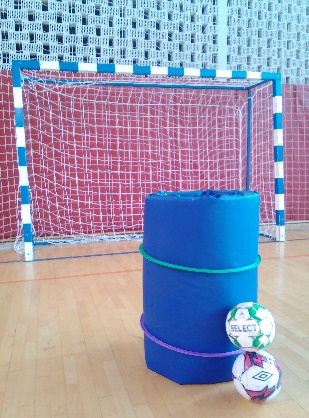 Targets:- commercial with sport or exercise background,    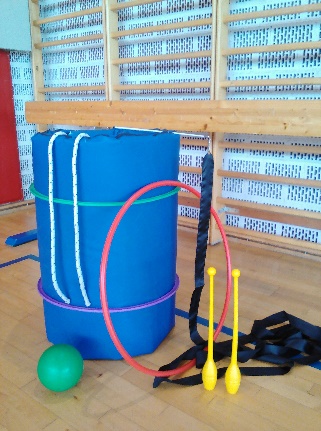 - creativity, imagination, humour,- reasons to buy the product,- satisfaction and happiness of using it.Examples:      https://www.youtube.com/watch?v=Frwep1T9AO4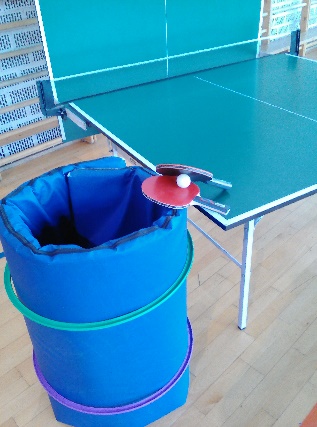                                       https://www.youtube.com/watch?v=96oN6n1JI1w                                                                       https://www.youtube.com/watch?v=ssKuOcQq48Y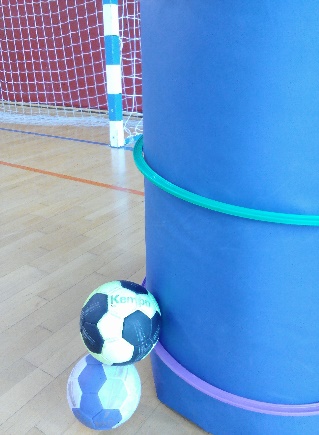                                       https://www.youtube.com/watch?v=CRfQnmmVhRU                                                                                        https://www.youtube.com/watch?v=_BVKUNnF3VI2nd hour: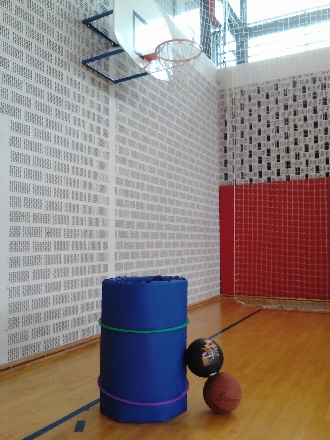 Tournament in sport game by choice / mixed teams SoccerHandballBasketballTable tennis(warm up, game by rules, relax and hygiene)    OBLIGATORY FOR ALL PUPILS:  DRESS CODE (training clothes and sneakers) !